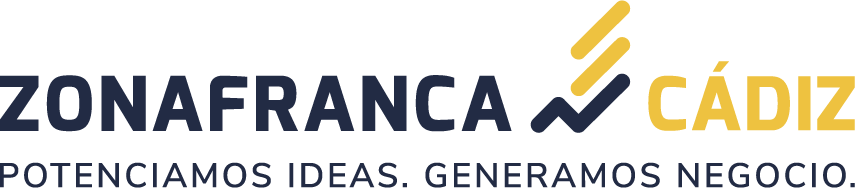 Nota de prensa Zona Franca muestra su apoyo a  Jerez como capital europea de la culturaEl delegado del Consorcio, Fran González, ha recibido en la Sede Social al concejal de Cultura del Ayuntamiento de Jerez, Francisco CamasLunes, 26 de abril de 2021El delegado del Estado en la Zona Franca de Cádiz, Fran González, ha recibido esta mañana en la Sede Social del Consorcio al concejal de Cultura del Ayuntamiento de Jerez, Francisco Camas, que le ha presentado  el proyecto de candidatura de Jerez como Capital Europa de la Cultura en 2031.Fran González ha mostrado el apoyo de la Institución que representa para esta candidatura, que ya ha recibido la adhesión de otras instituciones públicas y se mostró partidario de una unión de todas las administraciones para compartir sinergias, ya que el nombramiento de Jerez como Capital Europea de la Cultura servirá para dinamizar no solo el tejido productivo de Jerez sino de toda la provincia. 